Review eligibility and required documents before submitting your application. Cost-share reimbursement payments are considered reportable by the IRS and must be reported on your income tax returns. You may receive an IRS Form 1099 for this cost-share payment. The name and address submitted on the IRS Form W-9 are to whom and where the reimbursement check will be issued. Submit application by email to: DCR.Forestry@mass.gov with ‘Timber Mat Program Application’ in the subject line or by mail to: DCR Amherst Field Office, P.O. Box 484, Amherst, MA 01004.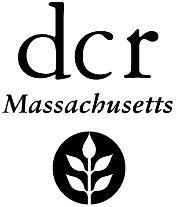 APPLICANT INFORMATIONAPPLICANT INFORMATIONAPPLICANT INFORMATIONAPPLICANT INFORMATION Name:     Name:     Name:     Business Name:    Mailing Address (number, street, city, state, zip):   Mailing Address (number, street, city, state, zip):   Mailing Address (number, street, city, state, zip):   Mailing Address (number, street, city, state, zip):   Telephone Number (including area code):   Telephone Number (including area code):   Telephone Number (including area code):   E-mail:  GENERAL ELIGIBILITYGENERAL ELIGIBILITYGENERAL ELIGIBILITYGENERAL ELIGIBILITYYesNo Applications will be evaluated using the pass/fail-based questions below.   Applications will be evaluated using the pass/fail-based questions below.   Are you a commercial timber harvesting business owner with an active Massachusetts Timber Harvester License in good standing with the Department of Conservation and Recreation? Are you a commercial timber harvesting business owner with an active Massachusetts Timber Harvester License in good standing with the Department of Conservation and Recreation? If you answered yes above, provide your Massachusetts Timber Harvester License number:   If you answered yes above, provide your Massachusetts Timber Harvester License number:   If you answered yes above, provide your Massachusetts Timber Harvester License number:   If you answered yes above, provide your Massachusetts Timber Harvester License number:   Are you a commercial timber harvesting business owner that employs or contracts licensed timber harvesters in good standing with the Department of Conservation and Recreation? Are you a commercial timber harvesting business owner that employs or contracts licensed timber harvesters in good standing with the Department of Conservation and Recreation? If you answered yes above, provide the Massachusetts Timber Harvester License numbers of your employees or contractors:   If you answered yes above, provide the Massachusetts Timber Harvester License numbers of your employees or contractors:   If you answered yes above, provide the Massachusetts Timber Harvester License numbers of your employees or contractors:   If you answered yes above, provide the Massachusetts Timber Harvester License numbers of your employees or contractors:   Are you a commercial sawmill business owner? Are you a commercial sawmill business owner? Are you a timberland owner in the primary business of forest management demonstrated with an average of at least two forest cutting plans per year? Are you a timberland owner in the primary business of forest management demonstrated with an average of at least two forest cutting plans per year? Are you a Massachusetts resident? Are you a Massachusetts resident? Do you or your business own forestland in Massachusetts? Do you or your business own forestland in Massachusetts? Are you, an employee, or contractor currently harvesting under a forest cutting plan or harvested under a forest cutting plan within the last 12 months? Are you, an employee, or contractor currently harvesting under a forest cutting plan or harvested under a forest cutting plan within the last 12 months? If you answered yes above, provide the file number to the forest cutting plan:   If you answered yes above, provide the file number to the forest cutting plan:   If you answered yes above, provide the file number to the forest cutting plan:   If you answered yes above, provide the file number to the forest cutting plan:   Are the mats you will purchase at least 16’ long, 4’ wide, and 8” in height? Cost-share can be applied to hardwood mats that exceed these dimensions. Are the mats you will purchase at least 16’ long, 4’ wide, and 8” in height? Cost-share can be applied to hardwood mats that exceed these dimensions. Are the mats you will purchase constructed from durable hardwood timbers that are secured by steel rods? Are the mats you will purchase constructed from durable hardwood timbers that are secured by steel rods? Are the mats you will purchase new and not previously used? Are the mats you will purchase new and not previously used? Will the mats you purchase be delivered to your harvest site or place of business before May 30, 2024? Will the mats you purchase be delivered to your harvest site or place of business before May 30, 2024?TIMBER MAT INFORMATIONTIMBER MAT INFORMATIONTIMBER MAT INFORMATIONTIMBER MAT INFORMATION SIGNATURE SIGNATURE SIGNATURE SIGNATUREOnly applications with completed IRS Form W-9 will be processed. Cost-share reimbursement payments are considered reportable by the IRS and must be reported on your income tax returns. The name and address       submitted on the IRS Form W-9 are to whom and where the reimbursement check will be issued. You may receive an IRS Form 1099 for this payment. Please contact DCR.Forestry@mass.gov as soon as possible if you determine the information on the application to be incorrect or desire to withdraw your application. I acknowledge that I have read and understand the program requirements. I hereby certify that the information provided by me is true and correct. Name (print):  ______                              ______                   Signature: ______                              ______                 Date: ______                              ______Only applications with completed IRS Form W-9 will be processed. Cost-share reimbursement payments are considered reportable by the IRS and must be reported on your income tax returns. The name and address       submitted on the IRS Form W-9 are to whom and where the reimbursement check will be issued. You may receive an IRS Form 1099 for this payment. Please contact DCR.Forestry@mass.gov as soon as possible if you determine the information on the application to be incorrect or desire to withdraw your application. I acknowledge that I have read and understand the program requirements. I hereby certify that the information provided by me is true and correct. Name (print):  ______                              ______                   Signature: ______                              ______                 Date: ______                              ______Only applications with completed IRS Form W-9 will be processed. Cost-share reimbursement payments are considered reportable by the IRS and must be reported on your income tax returns. The name and address       submitted on the IRS Form W-9 are to whom and where the reimbursement check will be issued. You may receive an IRS Form 1099 for this payment. Please contact DCR.Forestry@mass.gov as soon as possible if you determine the information on the application to be incorrect or desire to withdraw your application. I acknowledge that I have read and understand the program requirements. I hereby certify that the information provided by me is true and correct. Name (print):  ______                              ______                   Signature: ______                              ______                 Date: ______                              ______Only applications with completed IRS Form W-9 will be processed. Cost-share reimbursement payments are considered reportable by the IRS and must be reported on your income tax returns. The name and address       submitted on the IRS Form W-9 are to whom and where the reimbursement check will be issued. You may receive an IRS Form 1099 for this payment. Please contact DCR.Forestry@mass.gov as soon as possible if you determine the information on the application to be incorrect or desire to withdraw your application. I acknowledge that I have read and understand the program requirements. I hereby certify that the information provided by me is true and correct. Name (print):  ______                              ______                   Signature: ______                              ______                 Date: ______                              ______FOR DEPARTMENTAL USE ONLYFOR DEPARTMENTAL USE ONLYFOR DEPARTMENTAL USE ONLYFOR DEPARTMENTAL USE ONLY Approval:  Mats Approved:                                                                                                                                                       Disapproval:  ☐ Ineligible              ☐ No Funds Available (keep on file)  ☐ I certify that this application meets the eligibility requirements for the Timber Mat Program.  DCR AUTHORIZING SIGNATURE:                                                                                                                              DATE: Approval:  Mats Approved:                                                                                                                                                       Disapproval:  ☐ Ineligible              ☐ No Funds Available (keep on file)  ☐ I certify that this application meets the eligibility requirements for the Timber Mat Program.  DCR AUTHORIZING SIGNATURE:                                                                                                                              DATE: Approval:  Mats Approved:                                                                                                                                                       Disapproval:  ☐ Ineligible              ☐ No Funds Available (keep on file)  ☐ I certify that this application meets the eligibility requirements for the Timber Mat Program.  DCR AUTHORIZING SIGNATURE:                                                                                                                              DATE: Approval:  Mats Approved:                                                                                                                                                       Disapproval:  ☐ Ineligible              ☐ No Funds Available (keep on file)  ☐ I certify that this application meets the eligibility requirements for the Timber Mat Program.  DCR AUTHORIZING SIGNATURE:                                                                                                                              DATE: